Об утверждении решения Комиссии  по соблюдению Регламента Совета, статусу и этике депутата Совета сельского поселения Ростовский сельсовет муниципального района Мечетлинский район Республики Башкортостан об избрании председателя Комиссии  В соответствии со статьями 17 и 20 Регламента Совета сельского поселения Ростовский сельсовет муниципального района Мечетлинский  район Республики Башкортостан Совет сельского поселения Ростовский сельсовет муниципального района Мечетлинский район Республики Башкортостан  решил:утвердить решение Комиссии по соблюдению Регламента, статусу и этике депутата Совета сельского поселения Ростовский сельсовет муниципального района Мечетлинский район Республики Башкортостан об избрании на должность председателя Комиссии Сафину Раю Ахкамовну- депутата от избирательного округа № 3.            Главасельского поселения  Ростовский  сельсовет муниципального района  Мечетлинский  район Республики Башкортостан                                                              Ф.В.Ахметшин28 сентября 2015 года№14БАШКОРТОСТАН РЕСПУБЛИКА№ЫМ»СЕТЛЕ РАЙОНЫМУНИЦИПАЛЬ РАЙОНЫ*РОСТОВ АУЫЛ БИЛ»М»3СОВЕТЫ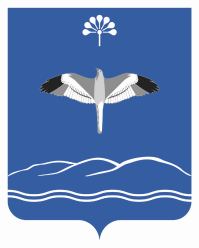 СОВЕТ СЕЛЬСКОГО ПОСЕЛЕНИЯРОСТОВСКИЙ СЕЛЬСОВЕТМУНИЦИПАЛЬНОГО РАЙОНАМЕЧЕТЛИНСКИЙ РАЙОНРЕСПУБЛИКИ БАШКОРТОСТАНСовет урамы,83. Тел2ш ауылы, 452561тел/факс 2-76-19;2-76-89; E-mail:rost@ufamts.ruул. Советская, 83.д.Теляшево, 452561тел/факс 2-76-19;2-76-89; E-mail:rost@ufamts.ru